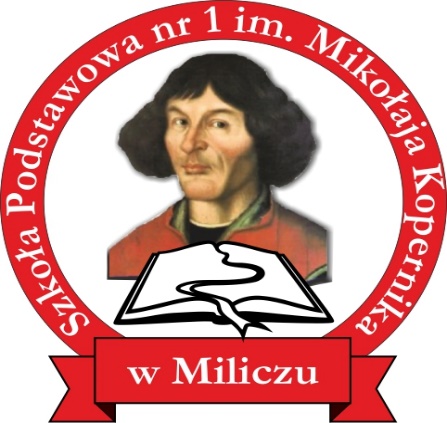 Załącznik nr 1Karta zapisu dziecka do klasy pierwszej 
na rok szkolny 2018/2019Proszę o przyjęcie mojego dziecka do klasy pierwszej Szkoły Podstawowej nr 1 im. Mikołaja Kopernika w MiliczuINFORMACJE O DZIECKU  (należy wypełnić czytelnie pismem drukowanym)Nazwisko ……………………………………………………………………………….Pierwsze imię ……………………………. Drugie imię………………………………..PESEL   ………………………………….. Data urodzenia……………………………Miejsce urodzenia …………………………… woj…………………………………….Adres zamieszkaniaAdres zameldowania (jeśli jest inny niż adres zamieszkania)INFORMACJE O RODZICACH/ PRAWNYCH OPIEKUNACHDane dotyczące matki/prawnego opiekunaDane dotyczące ojca/prawnego opiekunaDziecko (należy podkreślić właściwie)z obwodu szkoły Podstawowej nr 1 w Miliczuspoza obwodu Szkoły Podstawowej nr 1 w MiliczuJa niżej podpisany oświadczam pod odpowiedzialnością karną, że dane przedłożone w niniejszym dokumencie są prawdziwe.Znane mi są przepisy Kodeksu karnego art. 233 § 1 i 2 Kk o odpowiedzialności za podanie nieprawdziwych, niezgodnych z rzeczywistością danych.…………………………                                                      ……………………………………  (miejscowość i data)                                                                ( podpis rodzica / opiekuna )DODATKOWE WAŻNE INFORMACJE O DZIECKU (należy podkreślić wybraną odpowiedź)Czy dziecko uczęszczało do oddziału zerowego/ do przedszkola ( 5-latki)? 				                                                                                     TAK	 NIEPrzedszkole  ………………………………………w …………………………………Czy dziecko będzie uczęszczać na lekcje religii w szkole? 			  TAK	 NIECzy dziecko będzie uczęszczać na lekcje etyki?			   	  TAK	 NIECzy dziecko będzie korzystać ze świetlicy szkolnej?			  TAK	 NIECzy dziecko będzie jadło obiady?                                                                  TAK   NIECzy dziecko będzie korzystało z zajęć na basenie?                                       TAK   NIEJakiego języka obcego chcieliby Państwo, aby uczyło się Wasze dziecko ( proszę zaznaczyć jeden )język angielskijęzyk niemieckijęzyk francuskijęzyk hiszpańskijęzyk rosyjskiJakimi zajęciami dodatkowymi rozwijającymi zainteresowania i zdolności zainteresowałoby się Państwa dziecko? nauką drugiego języka obcegoteatralnymimanualnymi,  plastyczno- dekoratorskimilogicznymi typu łamigłówki matematyczne, szachy , scrabble zajęcia z robotyki,komputerowymi np. animacja i grafika komputerowa  zajęcia sportoweCzy dziecko ma wadę wymowy, wzroku, słuchu? ( jeśli tak, czy jest ona korygowana i gdzie): ………………………………………………………………………………………………………………………………………………………………………………………………………………………………………………………………………………Czy dziecko cierpi na jakąś dolegliwość zdrowotną, o której powinien wiedzieć wychowawca?                         ………………………………………………………………………………………………………………………………………………………………………………………………………………………………………………………………………………Czy dziecko posiada opinię poradni psychologiczno – pedagogicznej? Jeżeli tak, to której?………………………………………………………………………………………………………………………………………………………………………………………………………………………………………………………………………………Czy dziecko posiada orzeczenie o potrzebie kształcenia specjalnego? (jeśli tak, to jakie):……………………………………………………………………………………………………………………………………….………………………………………………………………………………………………………………………………………Inne szczególne potrzeby dziecka/ Uwagi:…………………………………………………………………………………………………………………………………………………………………………………….…………………………………………………………………………………………Wyrażam zgodę na przetwarzanie zawartych w niniejszym dokumencie danych osobowych przez szkołę oraz udostępnianie ich organom uprawnionym do nadzoru nad jednostkami oświatowymi zgodnie z art. 23 ust.1 pkt 1 ustawy z dnia 29 sierpnia  1997r. o ochronie danych osobowych (Dz. U. z 13 czerwca 2016r., poz. 922).…………………………………………….		………………………………………..czytelny podpis matki		                                                  czytelny podpis ojca /prawnego opiekuna/			                                      /prawnego opiekuna/Data …………………….MiejscowośćUlica, nr domu,  nr  mieszkaniaKod pocztowyWojewództwoPowiatGminaMiejscowośćUlica, nr domu,  nr  mieszkaniaKod pocztowyWojewództwoPowiatGminaImięNazwiskoMiejscowość, kod pocztowyUlica, nr domu,  nr  mieszkaniaTelefon komórkowyE-mailImięNazwiskoMiejscowość, kod pocztowyUlica, nr domu,  nr  mieszkaniaTelefon komórkowyE-mail